Верх-Исетская районная организация Профсоюза работников народного 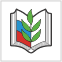 образования и науки РФИНФОРМАЦИОННЫЙ БЮЛЛЕТЕНЬ № 2ПРОЕКТ«Материальная помощь членам Профсоюза от Верх-Исетской районной организации Профсоюза работников народного образования и науки РФ»В целях материальной поддержки членов Профсоюза, находящихся в трудной жизненной ситуации или испытывающих временные материальные трудности, Верх-Исетская районная организация Профсоюза работников народного образования и науки РФ оказывает материальную помощь членам Профсоюза образовательных организаций Верх-Исетского района. Материальная помощь выдаётся на основании личного заявления члена Профсоюза, написанного на имя председателя районной организации Профсоюза.Оказание материальной помощи члену Профсоюза производится не чаще 1 раза в год.Основанием для оказания материальной помощи является личное заявление члена Профсоюза, в котором указывается причина, по которой он обращается в районный комитет Профсоюза за оказанием материальной помощи, а также профсоюзный стаж не менее 1 года:№п/пОснования для получения материальной помощиПредоставляемые (подтверждающие) документы для получения материальной помощи1в связи с тяжёлым материальным положениемсправка, подтверждающая, что в семье один кормилец, справка о ежемесячном доходе семьи и т.д. 2в случае дорогостоящего лечения работника (являющегося членом Профсоюза), детей работникакопия договора с медицинским учреждением на оказание платных медицинских услуг с указанием суммы лечения, копия медицинского заключения с указанием диагноза заболевания, чеки или справку подтверждающие расходы на медицинские услуги.3в случае смерти работника (являющегося членом Профсоюза),в случае смерти одного из супругов, детей работникакопия свидетельства о смерти и документы подтверждающие родство (копия свидетельства о браке, свидетельства о рождении).4в случае непредвиденных, чрезвычайных обстоятельств (кража, авария, пожар в жилом помещении и т.д.)справки, выданные органами местного самоуправления, из полиции.5в связи с выходом на пенсию по болезни и инвалидностисправка, подтверждающая факт выхода на пенсию по болезни и инвалидности.6на оздоровление работника в санатории (члена Профсоюза)копия путевки в санаторий и обратный талон